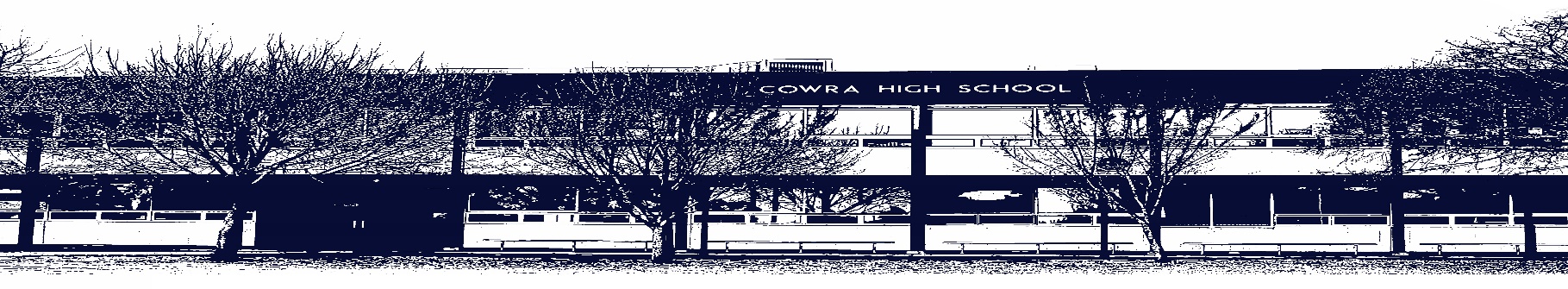 COWRA HIGH SCHOOLASSESSMENT TASK COVER SHEETThis sheet must be attached to the front of your Assessment Task and submitted to your class teacher on or before the due date.Student’s Name:	_________________________________________Course:		_________________________________________Assessment Task:	_________________________________________Date Due:		_______________ 	Date Received:	_______________	Extension granted   _____ days	Other circumstances ~ documents attachedI certify:This assignment is entirely my own work and all borrowed material has been acknowledgedThe material contained in this assignment has not previously been submitted for assessment in any formal course of studyI retain in my possession a copy of this assignmentI understand that late assignments will be penalised unless an extension has been granted by Deputy Principal - CurriculumStudent’s Signature:  ____________________________-------------------------------------------------------------------------------------------------------------------------------COWRA HIGH SCHOOLAssessment Task (Student’s Copy)Student’s Name:	_________________________________________Course:		_________________________________________Teacher:		_________________________________________Assessment Task received by:	_________________________________________Signature:  _________________________________________Date:  ______________________		Time:  ______________________Please detach this if the Assessment Task has been handed in to the office and give to student to keep for their own records.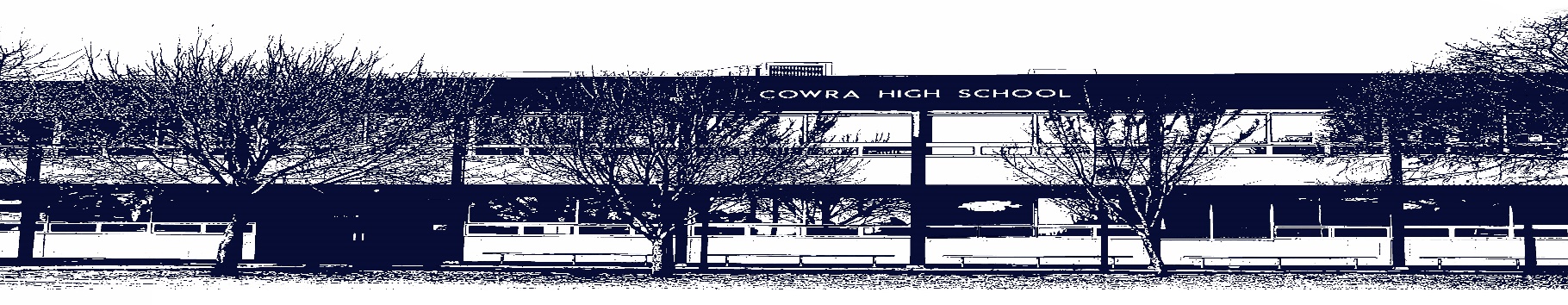 COWRA HIGH SCHOOLAssessment Task Submission PolicySubmission of assessment tasks by students must follow faculty guidelines. There are basically four types of assessment tasks:In Class Assessment Tasks ~ these tasks are supervised by the class teacher and collected by the class teacher at the conclusion of the assessment task. It is the responsible of the student who miss in class assessment tasks to contact the Head Teacher of that faculty.Formal Examinations ~ at the conclusion of any formal examination the assessment task papers are to be collected and returned to the relevant faculty teacher.Major Projects / Pieces of Work ~ these items, due to their size, are usually kept in the appropriate faculty location. Major works and projects should be kept in safe locations that minimises the risk of damage. Any assessment task would be submitted directly to the teacher. A receipt for the task will be issued to students.Take Home Assessment Tasks ~ these are tasks that students are required to complete by a due date. Students should follow faculty submission guidelines regarding submission of these tasks.Guidelines for the Submission of Assessment Tasks When an assessment task is issued, the information provided to students will include:a clear statement of what the task involves and what the expectations of the student arean explanation of the marking criteria / outcomes to be assessedthe due date of submissionan assessment task submission cover sheet ~ see attachedTeachers should record the names of all students issued with the assessment task on a roll/class list and have the student acknowledge receipt of the assessment task by getting them to sign next to their name.Students must take their assessment task to the class teacher. They must be signed in on the class roll and keep their receiptAll students must keep a copy of their assessment task.Illness and Misadventure AppealsIf a student fails to submit an assessment task by the due date and has a legitimate reason than normal illness and misadventure procedures will apply.REQUEST FOR ASSESSMENT EXTENSION PROCEDUREAssessment extensions will only be granted in exceptional circumstances. All requests need to be made in writing using the extension request form. In seeking an extension discuss your request with your teacher/Head Teacher at least three (3) days before the due date with work already completed. Forms for Illness/Misadventure and Extension can be accessed on the Cowra High School Website.Cowra High SchoolCowra High SchoolCowra High SchoolCowra High SchoolCowra High SchoolCowra High SchoolCowra High SchoolCowra High SchoolCowra High SchoolCowra High SchoolCowra High SchoolCowra High SchoolCowra High SchoolCowra High SchoolPreliminary Economics Assessment Task 2Preliminary Economics Assessment Task 2Preliminary Economics Assessment Task 2Preliminary Economics Assessment Task 2Preliminary Economics Assessment Task 2Preliminary Economics Assessment Task 2Preliminary Economics Assessment Task 2Preliminary Economics Assessment Task 2Preliminary Economics Assessment Task 2Preliminary Economics Assessment Task 2Preliminary Economics Assessment Task 2Preliminary Economics Assessment Task 2Preliminary Economics Assessment Task 2Preliminary Economics Assessment Task 2NAME :CLASS :CLASS :PrelimPrelimTEACHER :TEACHER :TEACHER :S JohnstoneCOURSE :COURSE :EconomicsEconomicsEconomicsTASK NO :TASK NO :22UNIT :UNIT :The Australian EconomyThe Australian EconomyThe Australian EconomyDATE DUE :DATE DUE :DATE DUE :Friday June 18thFriday June 18thFriday June 18thTIME DUE :TIME DUE :TIME DUE :3.15pm3.15pm3.15pm3.15pm3.15pmMARK :/100/100/100WEIGHT :30%PRESENTATION: PRESENTATION: PRESENTATION: PRESENTATION: PRESENTATION: PRESENTATION: Report formatReport formatSYLLABUS OUTCOMES: A student: P1	demonstrates understanding of economic terms, concepts and relationshipsP2	explains the economic role of individuals, firms and government in an economyP5	analyses the relationship between individuals, firms, institutions and government in the Australian economyP6	explains the role of government in the Australian economyP7	identifies the nature and causes of economic problems and issues for individuals, firms and governmentsP8	applies appropriate terminology, concepts and theories in economic contextsP9	selects and organises information from a variety of sources for relevance and reliabilityP10	communicates economic information, ideas and issues in appropriate formsP12	works independently and in groups to achieve appropriate goals in set timelines.DESCRIPTION OF TASK:Your task is to write a report on the current state of the Australian Economy. Your report must address the following:The 2021/2022 Federal Budget – note this budget will be handed down in early May (Fiscal Policy)Is this budget predicted to be in deficit or surplus? (1 mark)By how much is this budget predicted to be in deficit or surplus? (1 mark)How is the 2021/2022 predicted budget outcome different from the 2020/2021 budget outcome? (1 mark)Is this 2021/2022 budget expected to be expansionary or contractionary? Why? (2 marks)Explain one major federal government initiative contained in this budget. (2 marks)Interest Rates (Monetary Policy)What is the current official cash (interest) rate? (1 mark)What has been the recent trend in interest rate movements (12 months)? (1 mark)List any factors influencing the Reserve Bank’s stance on current interest rates. (2 marks)Outline one impact a lowering, or raising, of interest rates could have on a particular sector of the economy. (2 marks)Is this current cash rate thought to be expansionary or contractionary? Why? (2 marks)Economic GrowthWhat is the current annual rate of GDP growth? (1 mark)What has been the recent trend in GDP growth rates (3 years)? (1 mark)List any factors influencing the most recent GDP figures. (2 marks)Is the current rate of growth thought to be adequate? Why? (2 marks)Inflation (CPI)What is the current annual rate of inflation? (1 mark)What has been the recent trend in inflation rates (3 years)? (1 mark)List any factors influencing the most recent inflation figures. (2 marks)What is the RBA’s target for inflation? (1 mark)UnemploymentWhat is the current rate of unemployment? (1 mark)What has been the recent trend in unemployment figures (3 years)? (1 mark)List any factors influencing the most recent unemployment figures. (2 marks)The Australian Dollar ($A)List the current value of the $A against 3 other major currencies. (1 mark)What has been the recent trend in the value of the $A (12 months) against the $US? (1 mark)List some factors that are influencing the current value of the $A. (2 marks)Outline some positive and negative impacts on the Australian economy of the current trend in the value of the $A. (2 marks)MARKING CRITERIA:1.2.3.4.5.6.Good sources of information:https://www.rba.gov.au/https://tradingeconomics.com/australia/indicators